*Note: the Secretary will arrange for signatures by Nominees where nominations are received by emailAll Committee positions are available for nomination:President*Vice President Secretary*Treasurer*Boat & Marina Liaison OfficerCommunications OfficerDive Coordinator Environment CoordinatorMembership SecretarySafety CoordinatorSocial & Fundraising CoordinatorTraining CoordinatorPlease also consider nominations for club auditors  Auditor One Auditor Two This form must be submitted to the Club Secretary (secretary@uecwa.com.au) not less than seven days before the AGM (i.e. by midnight Wednesday, 12 June 2019).*Nominees for President, Secretary and Treasurer must be ordinary Club members for a minimum of 12 months.  All other nominators, seconders and nominees must be ordinary financial members of the club.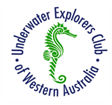 Underwater Explorers Club of Western Australia2019-2020 Committee Position Nomination FormCommittee PositionNominee (person nominated)Nominated bySeconded byI, the person nominated above, accept the nomination*